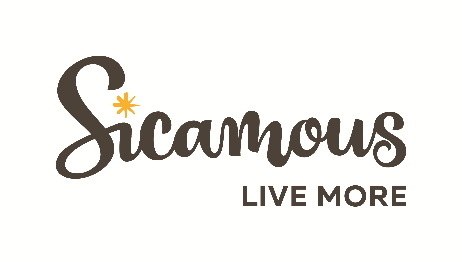 The District of Sicamous is seeking a highly motivated individual to fill the position ofBuilding Inspector I or II(1 Position – Full time)Want to work in paradise? Then look no further…have we got an opportunity for you, but you must love sunny summers, lakes, sledding, quadding, mild winters.  In Sicamous you can Live More! The District of Sicamous, midway between Vancouver and Calgary, is a vibrant community serving a population of 3,000 permanent residents and up to 10,000 additional seasonal residents.  Affordable housing, outstanding outdoor recreation facilities, and great education options within driving distance make the District of Sicamous an ideal location. Please refer to our website at www.sicamous.ca for more information. Reporting to the Development Services Manager, the Building Inspector/Bylaw Officer will have knowledge of the BC Building and Plumbing Codes, Local Government Bylaws, and associated regulations and standards. Primary duties include plan checking, approving or rejecting work, answering technical bylaw and code related enquiries, inspection reports, responding to public complaints related to building construction, and advising builders and the public on construction procedures and techniques. Qualifications – Level ICompletion of Grade 12 or equivalentLevel I Certification with the Building Officials' Association of BC and a graduate of a diploma program in Building or Engineering Technology or possess a Journey/Trades Certificate with a minimum of four years practical job experience in the construction industryValid Drivers License – Class 5Strong interpersonal and customer service skills are mandatoryAn equivalent combination of education, training, and experienceQualifications – Level IICompletion of grade 12 or equivalentLevel II Certification with the Building Officials’ Association of BC and a graduate of a diploma program in Building or Engineering Technology or possess a Journey/Trades Certificate with a minimum of 5 years practical job experience in the construction industryLevel I Certification with the Plumbing Officials Association of BCValid Drivers License - Class 5Strong lnterpersonal and customer service skills are mandatoryAn equivalent combination of education, training and experienceBuilding Inspector Level I - Wage $32.42 per hour (under review) and Building Inspector Level II – Wage $37.00 per hour in compliance with Schedule A of the Collective Agreement CUPE 1908.  A comprehensive benefit package is included.Visit our Careers page at www.sicamous.ca to view the detailed job description.  Building Inspector II is currently under review.  To explore this exciting opportunity further, please email your cover letter and resume by 4:30 p.m. August 23rd, 2019 to Kelly Bennett, CFO, Deputy CAO at kbennett@sicamous.ca 
We thank all applicants for their interest; however, only those shortlisted to continue in the selection process will be contacted.District of Sicamous446 Main StreetPO Box 219Sicamous, BCV0E 2V0 T: 250 836 2477F:  250 836 4314E: info@sicamous.casicamous.ca